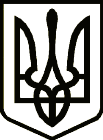 УкраїнаНОВГОРОД – СІВЕРСЬКА МІСЬКА РАДАЧЕРНІГІВСЬКОЇ ОБЛАСТІ(дванадцята сесія VII скликання)РІШЕННЯ06 жовтня  2016 року                                                                                              № 188Про внесення змін до міської Програми«Впровадження системи вуличного відеоспостереження у м. Новгород-Сіверськийна 2016-2018 роки», затвердженої рішенням 11-ої сесії VII скликання від 16 серпня 2016 року №175З  метою забезпечення публічної безпеки та громадського порядку у м. Новгороді-Сіверському, вжиття заходів щодо захисту та охорони прав, свобод та законних інтересів громадян, а також захист прав та інтересів юридичних осіб від протиправних зазіхань, забезпечення кримінального та адміністративно-деліктного провадження доказами, посилення безпеки дорожнього руху, підвищення  рівня  розкриття правопорушень та керуючись статтями 25, 26, та   59  Закону  України  « Про  місцеве  самоврядування  в  Україні »,   міська   рада В И Р І Ш И Л А:1. Затвердити зміни і доповнення до міської Програми Впровадження системи вуличного відеоспостереження у м. Новгород-Сіверському на 2016-2018 роки, шляхом викладання нового обсягу коштів, які залучаються на виконання Програми у наступній редакції:1.1 Пункт 9  розділу « І. Паспорт Програми » :Загальний обсяг фінансових ресурсів, необхідних для реалізації  Програми, всього: 399,9 тис. грн.;1.2 Пункт 10  розділу « І. Паспорт Програми »:Коштів міського бюджету: 399,9 тис. грн.;	1.3 Пункти 3  та «Всього» таблиці «Впровадження системи вуличного відеоспостереження у м. Новгород-Сіверському на 2016-2018 роки» розділу«VIІ. Напрями діяльності та заходи міської Програми»2. Фінансовому управлінню міської ради, внести відповідні зміни до міського бюджету на виконання та реалізацію заходів Програми.3. Виконавцям даної Програми забезпечити реалізацію вказаних заходів. 	4. Контроль  за виконанням цього рішення покласти на постійну комісію з питань планування, бюджету та комунальної власності. Міський голова                           				                         О. Бондаренко 3.Реалізація заходів щодо встановлення локальної міської мережі відеоспостереженняПровести тендер на визначення суб’єкта господарювання, який здійснюватиме встановлення камер спостереження та облаштування мережі2016 рікНовгород-Сіверська міська радаМіський бюджет3.Реалізація заходів щодо встановлення локальної міської мережі відеоспостереженняРозробка проектно-кошторисної документації2016 рікНовгород-Сіверська міська радаМіський бюджет203.Реалізація заходів щодо встановлення локальної міської мережі відеоспостереженняПридбати та встановити камери відеоспостереження та інші пристрої системи відеоспостереження відповідно до визначеної черговості, забезпечити автономне живлення систем2016 - 2018 рокиНовгород-Сіверська міська радаМіський бюджет179,91001003.Реалізація заходів щодо встановлення локальної міської мережі відеоспостереженняПридбати серверне обладнання та забезпечити зберігання архівів відеозаписів2016-2018 рокиНовгород-Сіверська міська радаМіський бюджет179,91001003.Всього199,9100100